CHỦ ĐỀ : TAM GIÁC ĐẶC BIỆTVẤN DỀ: CÁC TRƯỜNG HỢP BẰNG NHAU CỦA TAM GIÁC VUÔNGA. Lý thuyết1. Các trường hợp bằng nhau đã biết của tam giác vuông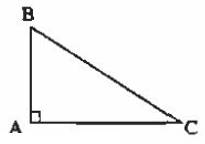 • Nếu hai cạnh góc vuông của tam giác vuông này lần lượt bằng hai cạnh góc vuông của tam giác vuông kia thì hai tam giác đó bằng nhau (cạnh – góc – cạnh).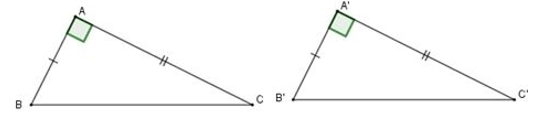 VD: Xét ABC và A’B’C’Có: AB = A’B’ (gt)AC = A’C’ (gt)=> ABC = A’B’C’ (c-g-c)• Nếu một cạnh góc vuông và một góc nhọn kề cạnh ấy của tam giác vuông này bằng một cạnh góc vuông và một góc nhọn kề cạnh ấy của tam giác vuông kia thì hai tam giác vuông đó bằng nhau. (góc – cạnh – góc)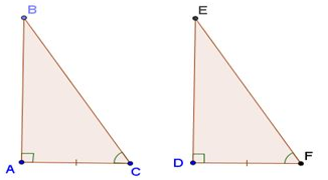 VD: Xét ABC và A’B’C’Có: AC = A’C’ (gt)(gt)=> ABC = A’B’C’ (g-c-g)• Nếu cạnh huyền và một góc nhọn của tam giác vuông này bằng cạnh huyền và một góc nhọn của tam giác vuông kia thì hai tam giác đó bằng nhau. ( cạnh huyển – góc nhọn)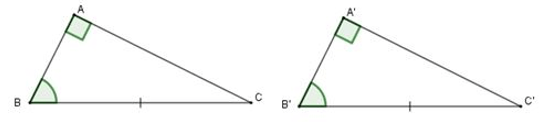 2. Trường hợp bằng nhau về cạnh huyền – góc nhọn , cạnh huyền - cạnh góc vuôngNếu cạnh huyền và một cạnh góc vuông của tam giác vuông này bằng cạnh huyền và một cạnh góc vuông của tam giác vuông kia thì hai tam giác vuông đó bằng nhau.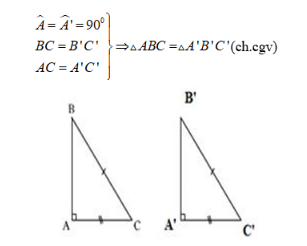 Bài tập : Các trường hợp bằng nhau của tam giác vuôngBài 1: Cho ABC có M là trung điểm của BC. Kẻ BE  AM tại E và CF  AM tại F. Chứng minh:BME = CMF		b) CE = BFBài 2: Cho ABC, trên tia BA lấy điểm D sao cho AB = AD, trên tia CA lấy E sao cho AC = AE. Kẻ AH  BC và AK  ED. Chứng minh:ABC = ADE		b) AH =AK		c) A là trung điểm HKBài 3: Cho ABC cân tại A có . Kẻ BD  AC ( D AC), kẻ CE AB (E  AB). Gọi I là giao điểm của BD và CE. Chứng minh:AD = AE		b) AI là tia phân giác góc BACBài 4: Cho ABC cân tại A. Trên tia đối của tia BA lấy D và trên tia đối của tia CA lấy E sao cho BD = CE. Kẻ DH vuông góc với đường thẳng BC tại H, EK vuông góc với đường thẳng BC tại K. Chứng minh:BH = CK	b) AHK cânBài 5: Cho ABC cân tại A, kẻ AH  BC, BK  AC, AH cắt BK tại M. Vẽ tia Bx // AC cắt đường thẳng AH tại N. Chứng minh:BHA = CHA    b) MBC cân	c) HM = HN    d) BAN vuôngBài tập luyện tập thêm tự luyện:Bài 6: Cho tam giác ABC cân tại A, AB =10cm, BC = 12cm. kẻ AM vuông góc với BC( M∈BC).a/ Chứng minh: BM = BCb/ Tính AMc/ Chứng minh : AM là tia phân giác của góc BACd/ kẻ CI vuông góc với AB (I∈AB); BK vuông góc với AC ( K ∈AC). Gọi N là giao điểm của CI và BK . Chứng minh ba điểm A; M; N thẳng hàng.Bài 7: Cho tam giác ABC cân tại A. Kẻ AD vuông góc với BC( D∈BC).a/ Chứng minh : BD = DCb/ Cho AB = 20cm, BC= 24 cm. Tính AD?c/ Chứng minh IK//BCBài 8: Cho tam giác ABC vuông tại A có BC = 10 cm, AC = 8cma/ Tính độ dài đoạn BCb/ Từ A kẻ AH BC ( H BC). Trên tia đối của tia HA lấy điểm D sao cho HA = HD. Chứng minh ACH =  DCHc/ Trên tia HC lấy điểm E sao cho HE = HB. Chứng minh DE vuông góc với ACBài 9: Cho tam giác ABC vuông tại A, có AB= 8cm, AC =15cm. Trên cạnh BC lấy điểm E sao cho BE= BA. Tia phân giác của góc ABC cắt AC tại D. Trên tia đối của tia AC lấy điểm M sao cho AM =AB. Trên cạnh AB lấy điểm F sao cho AF = AD.a/ Tính độ dài BC?b/ Chứng minh DE BCc/ Chứng minh: ∆ABD =∆AFMd/ Gọi H là trung điểm của MF; K là trung điểm của BD. Chứng minh góc HAK là góc vuông.Bài 10 : Cho tam giác ABC vuông tại A, biết AB= 8cm, AC= 6cm. Trên cạnh BC lấy điểm D sao cho BD = BA. Tia phân giác của góc ABC cắt AC tại E. Qua C vẽ đường thẳng vuông góc với BE tại H, CH cắt AB tại F.a/ Tính BC ?b/ ∆ABD là tam giác gì?c/ Chứng minh: ∆BHC = ∆BHF.d/ Chứng minh: AD// CF.Dạng 2: Định lý PytagoBài 1: Cho ABC vuông tại A có AB = 30 cm. Kẻ AH  BC tại H. Tính AC và AH biết BH = 18 cm và HC = 32 cmBài 2: Cho ABC có AB = 3cm, AC = 5 cm, BC = 4cm. Chứng minh: ABC vuông.Bài tập thêm tự luyện: Bài 3: Cho ABC cân tại A có BH  AC tại H và AH = 6cm, HC = 4 cm. Tính cạnh BC.Bài 4: Cho MNP cân tại N. Vẽ ND là tia phân giác của góc N (D MP)Chứng minh: D là trung điểm củaMP		Chứng minh: ND  MPCho ND = 4cm, NM = 5cm. Tính cạnh MPBài 5: Cho MNP có MN = 9cm, MP = 12 cm, NP = 15cm. Chứng minh: MNP vuông.Bài 6: Cho ABC. Kẻ AH  BC tại H. Biết AH = 12cm, BH = 9cm, CH = 16cm.Tính các cạnh của ABC.ABC là tam giác gì?Bài 7: Cho ABC có AB = 12cm, AC = 9cm, BC = 15cm.Chứng minh ABC vuông.Gọi M là trung điểm AB. Tính CM.Bài 8: Cho MNP có MN = 6cm, NP = 8cm, MP = 10cm.Chứng minh MNP vuông.Gọi H là trung điểm MN. Tính PH.VD:C1:  Xét ABC và A’B’C’Có:         BC = B’C’ (gt)       (gt)=> ABC = A’B’C’ (ch-gn)VD: C2: Xét ABC vuông tại A và A’B’C’ vuông tại A’Có:          BC = B’C’ (gt)       (gt)=> ABC = A’B’C’ (ch-gn)VD:C1:  Xét ABC và A’B’C’Có:         BC = B’C’ (gt)       AC = A’C’(gt)=> ABC = A’B’C’ (ch-cgv)VD: C2: Xét ABC vuông tại A và A’B’C’ vuông tại A’Có:          BC = B’C’ (gt)       AC = A’C’(gt)=> ABC = A’B’C’ (ch-cgv)